Приложение 1к приказу Министерства здравоохранения Кыргызской Республикиот «_12 »__09__ 2019 г.№__899___КАТАЛОГ КОМПЕТЕНЦИЙпо специальности «Врач детский психиатр»ПОСЛЕДИПЛОМНЫЙ УРОВЕНЬКаталог компетенций (последипломный уровень) по специальности “Врач  детский психиатр” разработан рабочей группой в составе: зав. кафедрой, к.м.н., доцент Галако Т.И. , к.м.н., доцент Кадырова Т.М.При разработке каталога компетенции были использованы материалы государственного образовательного стандарта последипломного медицинского образования по специальности «Врач детский психиатр».Каталог широко обсуждался сотрудниками КГМА им. И.К. Ахунбаева,  КРСУ им. Б.Н. Ельцина, членами Кыргызской психиатрической ассоциации, практикующими врачами.Внешние консультанты: Тен В.И. к.м.н., доцент, зав. кафедрой медицинской психологии, психиатрии и психотерапии КРСУ им. Б.Н. Ельцина.Рецензенты:                                                      Асанбаева Э.М. к.м.н., и/о доцента  кафедры психиатрии, психотерапии и наркологии КГМА  им. И.К. Ахунбаева.Фетисова Н.П., к.м.н., доцент кафедры медицинской психологии, психиатрии и психотерапии медицинского факультета КРСУ им. Б.Н.Ельцина.СОДЕРЖАНИЕПОЯСНИТЕЛЬНАЯ ЗАПИСКАГЛАВА 1. ОБЩИЕ ПОЛОЖЕНИЯ 1.1. Определение понятия специалиста «Врач детский психиатр» 1.2. Основные принципы работы специалиста «Врач детский психиатр» 1.3. Предназначение документа 1.4. Пользователи документаГЛАВА 2. ОБЩИЕ ЗАДАЧИ2.1. «Врач детский психиатр» как медицинский специалист/эксперт2.2. Коммуникативные навыки2.3. Навыки работы в сотрудничестве (в команде)2.4. Управленческие навыки (менеджер)2.5. Навыки в области укрепления здоровья и пропаганды здорового образа жизни  2.6. Ученый-исследователь2.7. Знания в области профессиональной этикиглава 3. СПЕЦИАЛЬНЫЕ ЗАДАЧИ (ПРОФЕССИОНАЛЬНЫЕ КОМПЕТЕНЦИИ)3.1. Распространенные симптомы и синдромы (Перечень 1)3.2. Распространенные заболевания и состояния (Перечень 2)3.3. Общие проблемы пациента (Перечень 3)3.4. Врачебные манипуляции (Перечень 4)3.5. Неотложные состояния (Перечень 5)ГЛАВА 4. КРИТЕРИИ ПРИЗНАНИЯ И КЛАССИФИКАЦИЯ УЧРЕЖДЕНИЙ ПОСЛЕДИПЛОМНОГО ОБРАЗОВАНИЯГЛАВА 5.   ПОЛОЖЕНИЕ ОБ ЭКЗАМЕНЕ/ АТТЕСТАЦИИПОЯСНИТЕЛЬНАЯ ЗАПИСКА В настоящее время в Кыргызской Республике активно проводятся реформы сектора здравоохранения. Значительные изменения претерпевает система медицинского образования, как одна из основополагающих систем, обеспечивающих практическое здравоохранение высокопрофессиональными кадрами.      Проблемы психического здоровья приобретают в последние десятилетия особую значимость среди всех классов заболеваний. Они являются одной из главных проблем общественного здравоохранения, о чем свидетельствует их распространенность и обусловленное ими бремя болезни и инвалидности: каждый год они поражают более одной трети населения. По данным исследования, проведенного в последние годы в различных странах мира, клинически значимые проблемы психического здоровья обнаруживаются у 1/4 пациентов общей медицинской сети.  В контексте повышения доступности медицинской помощи и повышения качества обслуживания, ВОЗ рекомендует интегрировать психиатрию в общее здравоохранение с передачей части функции врача-психиатра врачам общей медицинской практики или семейным врачам.	    Наиболее распространенными психическими и поведенческими расстройствами явились органические психические расстройства, относящиеся к рубрике F00-09 МКБ-10, далее – шизофрения, шизотипическое и бредовые расстройства (F20-29) и третью группу составила умственная отсталость (F70-79). При этом первичная заболеваемость органическими психическими расстройствами в городской популяции встречается в два раза чаще, чем в сельской (21,3 против 11,1). Также чаще регистрируются показатели заболеваемости шизофренией у жителей города (10,6 против 6,7), зато показатели заболеваемости умственной отсталостью превалируют у жителей села (15,4 против 11,6. Нарушения психологического развития (F80-89) в 7 раз чаще регистрируются у городской популяции детей. Это позволяет констатировать, что школа, выступая в качестве объективного критерия, в той или иной степени выявляет детей, имеющих проблемы в усвоении школьной программы, страдающих специфическими расстройствами развития школьных навыков. Эмоциональные и поведенческие расстройства (F90-99) у детей явно превалируют в городской местности. Что касается крайне низкой частоты обращаемости детей сельской популяции с эмоциональными и поведенческими расстройствами, то это объясняется особенностями уклада сельской семьи: соблюдением традиций, многодетностью, занятостью домашним хозяйством, особенностями менталитета, когда эмоциональные проблемы ребенка не соотносятся с нарушениями, требующими психиатрического консультирования.      Выявленные особенности формирования психической патологии у жителей сельской местности определенным образом нацеливают на необходимость проведения профилактических мероприятий, прежде всего, в системе охраны материнства и детства.При разработке документа также приняты во внимание международные стандарты подготовки «Детская психиатрия», но особо учитывался тот факт, что продолжительность последипломной подготовки составляет 2 года после прохождения ординатуры «Врач общей практики» в соответствии с Законом «Об образовании» и иными нормативными правовыми актами Кыргызской Республики в области последипломного медицинского образования и утверждены в порядке, определенном Правительством Кыргызской Республики.ГЛАВА 1. ОБЩИЕ ПОЛОЖЕНИЯОпределение понятия специалиста «Врач детский психиатр».«Врач детский психиатр» - это специалист, завершивший обучение по программе послевузовского профессионального образования в клинической ординатуре или профессиональную переподготовку на цикле  специализации  по дисциплине «Детская психиатрия», с навыками оказания квалифицированной психиатрической помощи детям и подросткам с психическими расстройствами, проведения лечебно-диагностических  мероприятий, соблюдения  врачебной  этики и медицинской  деонтологии при проведении среди населения оздоровительных, профилактических, лечебно-диагностических и реабилитационных мероприятий в амбулаторно-поликлинических условиях, в стационаре  и на дому.1.2. Основные принципы работы специалиста «Врача детского психиатра»«Врач детский психиатр» использует в своей работе следующие принципы:Законности;Милосердия; Гуманности;Соблюдения прав и свобод человека (ребенка) и гражданина;Соблюдения этики и деонтологии;Сохранения врачебной тайны;Длительности и непрерывности помощи на основе потребности каждого пациента;Координации действий при оказании медицинской помощи пациенту;Экономической эффективности и целесообразности помощи;Уважения прав пациента на самоопределение и учет мнения членов его семьи.1.3.	Предназначение документаДанный Каталог компетенций должен стать частью нормативных актов для последипломной подготовки «Врач детский психиатр». На основании данного каталога:Определяются:цель и содержание последипломного обучения врача- детского психиатрауровень профессиональных компетенций, знаний и практических навыков врача – детского психиатра.Разрабатываются:программы подготовки врача- детского психиатра;критерии оценки качества подготовки врача детского психиатра;типовые требования к аттестации врача детского психиатра;стандарты обследования, лечения, реабилитации и наблюдения пациентов;Организуются:учебный процесс;профессиональная ориентация выпускников медицинских ВУЗов;Проводятся:аттестации «Врача детского психиатра.».1.4.	Пользователи документаВ соответствии с назначением документа пользователями являются:  Министерство здравоохранения КР Образовательные организацииОрганизации здравоохраненияПрофессиональные ассоциацииПрактикующие врачи ОрдинаторыДругие заинтересованные стороныГЛАВА 2. ОБЩИЕ ЗАДАЧИВ данной главе перечислены общие компетенции, которыми должен владеть врач –детский психиатр. Общие компетенции, представленные в Каталоге, согласуются с международными рекомендациями и подходами, которые в обобщенном виде были представлены Королевским обществом врачей Канады (CanMEDS). Согласно этому подходу, врач – детский психиатр должен быть не только профессионалом в своей области, но и менеджером, специалистом по коммуникативным навыкам, пропагандистом здорового образа жизни, ученым-исследователем (рис. 1).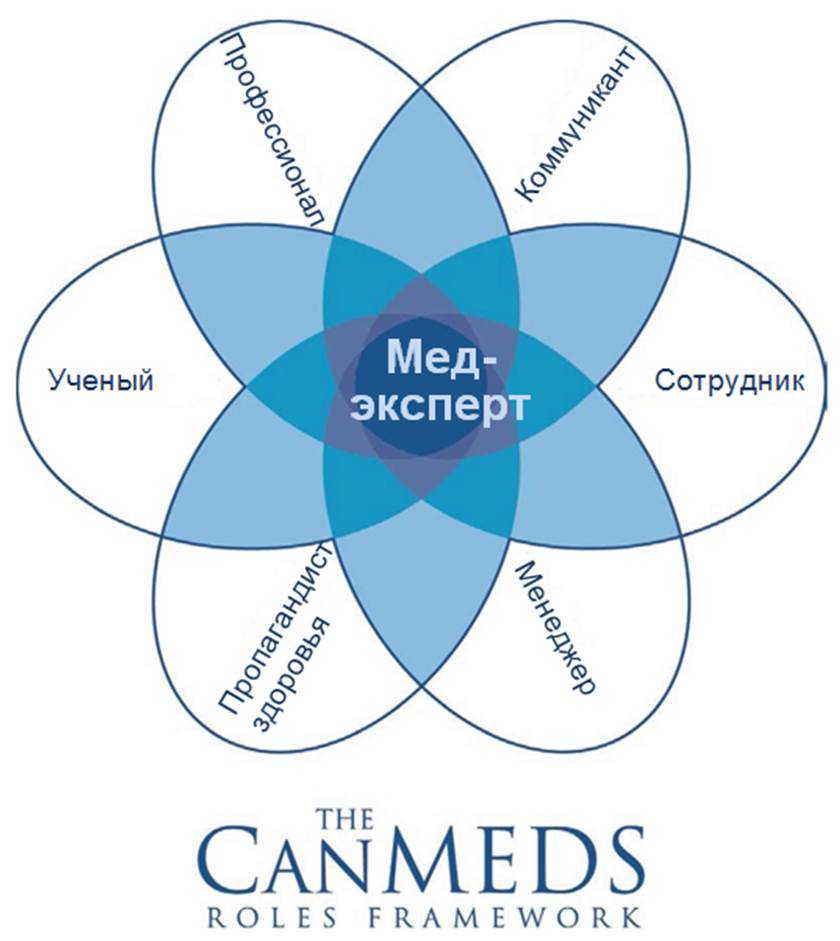 2.1.	Врач детский психиатр как медицинский специалист/эксперт«Врач детский психиатр» –это врач, прошедший специальную подготовку для оказания медицинской помощи детскому населению. Как специалист, он оказывает помощь пациентам в пределах своей профессиональной компетенции, соблюдая принципы доказательной медицины.Как специалист, врач детский психиатр способен:- заботиться о здоровье пациентов и общества (оценивать риски для здоровья пациентов, давать советы относительно поддержания и укрепления здоровья, ведения здорового образа жизни, как в физическом, так и психическом плане, рекомендовать скрининг-тесты и вакцинацию в соответствии с национальными протоколами);- советовать, сопровождать и заботиться о пациентах в сотрудничестве с представителями других специальностей, соблюдая должным образом их право на самоопределение;- проводить сбор анамнеза;- проводить осмотр (клиническое обследование) пациента;- интерпретировать информацию, полученную при сборе анамнеза и клинического обследования, устанавливать предварительный диагноз и дифференциальный диагноз, а также разрабатывать план ведения пациента с использованием результатов объективного обследования;- проводить психологическое обследование в рамках профессиональной компетенции врача психиатра;- назначать соответствующие диагностические и лечебные мероприятия, объяснения пациенту их суть и интерпретировать результаты;   - надлежащим образом и длительно заботиться о пациентах с хроническими эндокринологическими заболеваниями, неизлечимыми, прогрессирующими болезнями;- консультировать пациентов и членов их семей по вопросам формирования здорового образа жизни и профилактики заболеваний;- выполнять все диагностические и терапевтические мероприятия, принимая в расчет соотношение стоимости/разумной полезности и гарантировать безопасность пациентов, применяя принципы эффективности, целесообразности и экономичности;- хранить и защищать медицинскую информацию надлежащим образом;- поддерживать и расширять свою профессиональную компетенцию.- соблюдать требования по инфекционному контролю, направленные на снижение риска возникновения инфекций, связанных с оказанием медицинской помощи, как у пациентов, так и медицинского персонала;- уметь проводить консультирование по планируемым методам лечения, включая информированное согласие пациента. 2.2. Коммуникативные навыки«Врач детский психиатр» эффективно и в соответствии с ситуацией управляет отношениями с пациентами, семьями, контактными лицами и другими специалистами, участвующими в лечении. Он основывает свои решения и передачу информации на взаимном понимании и доверии.Компетенции«Врач детский психиатр» способен:построить доверительные отношения с пациентами (детьми), их законными представителями (приветствие, самопрезентация, оптимальная дистанция, зрительный контакт, удерживание в памяти имени собеседника);к эффективному взаимодействию (убеждение, активное слушание, эмпатия, снятие тревожности, информирование, построение альянса «врач-ребенок», «врач-родитель», «врач-ребенок-родитель», постановка открытых и закрытых вопросов); грамотно и корректно проводить интервью с пациентом (ребенком) и их законными представителями для получения информации о возникновении и клиническом течении психических и поведенческих расстройств.сообщать в понятной форме для пациента и/или его близких риски и преимущества диагностических и лечебных мероприятий и получить информированное согласие;принимать решение относительно недееспособных и несовершеннолетних пациентов по вопросам, связанных с  проведением диагностических  процедур, обследования, лечения;документировать грамотно полученную информацию;2.3.Навыки работы в сотрудничестве (в команде)   	 «Врач детский психиатр»  сотрудничает с пациентами, контактными лицами и другими участниками лечения из самых различных профессиональных групп, принимая во внимание их опыт и мнения. Компетенции«Врач детский психиатр» способен:сотрудничать с медицинским персоналом, со специалистами других профессиональных групп, с представителями других организаций, учреждений, инстанций;Проявлять коммуникативную толерантность - терпимость, снисходительность, признавать различие интересов и другое мнение и др.Проявлять эмоциональную стабильность, уравновешенность, сохранять контроль над эмоциональными реакциями и поведением в целом (исключить импульсивность, чрезмерную эмоциональную экспрессивность и пр.). Проявлять этические нормы поведения медицинского работника в повседневной практике.2.4. Управленческие навыки (менеджер)«Врач детский психиатр» становится участником системы здравоохранения и вносит вклад в оптимизацию работы организации здравоохранения, в которой он работает. Он осуществляет свои задачи по управлению в рамках присущих ему функций. Он устанавливает приоритеты и сознательно решает, как использовать ограниченные ресурсы в области здравоохранения.КомпетенцииКак менеджер, врач детский психиатр  способен:- успешно управлять своей профессиональной деятельностью и брать на себя задачи управления, соответствующие его профессиональному положению;            - найти баланс между своей профессиональной и частной деятельностью;         - эффективно использовать ограниченные ресурсы здравоохранения в интересах пациента, принимая во внимание эффективность, адекватность и экономичность;        - оценивать и использовать соответствующую информацию для ухода за пациентом;        - обеспечивать и улучшать качество медицинской помощи и безопасности пациентов.2.5. Навыки в области укрепления здоровья и пропаганды здорового образа жизни.«Врач детский психиатр» может проводить пропаганду здорового образа жизни среди пациентов и населения. Он может помочь пациентам сориентироваться в системе здравоохранения и получить соответствующую помощь своевременно.Компетенции«Врач детский психиатр» способен:описать факторы, влияющие на здоровье человека/ребенка и общества и способствовать сохранению и укреплению здоровья;распознать проблемы, оказывающие влияние на здоровье пациента и предпринять необходимые меры.Участвовать в проведении информационных кампаний по пропаганде здорового образа жизни (СМИ, лекции, тренинги, беседы с пациентами, родственниками).2.6. Ученый-исследовательВо время своей профессиональной деятельности, врач-детский психиатр стремится овладеть значительными знаниями по своей специальности, следит за их развитием и пропагандирует их.КомпетенцииКак ученый-исследователь, врач детский психиатр способен:стремиться к профессиональному росту, постоянно повышать квалификацию.свободно ориентироваться в быстро меняющемся информационном поле медицинской науки, воспринимать новую информацию. формировать собственные суждения и эффективно внедрять достижения науки в текущую врачебную практику. способствовать развитию, распространению и внедрению новых знаний и методов.готовность к гибкой переориентации в рамках профессии.заниматься научно-исследовательской работой.2.7. Знания в области профессиональной этикиВрач-  детский психиатр ведет практическую деятельность в соответствии с этическими нормами и принципами, стандартами качества медицинской помощи и нормативно-правовыми актами в области здравоохранения. КомпетенцииКак профессионал, врач-детский психиатр  способен:- осуществлять свою профессиональную деятельность в соответствии с высокими стандартами качества, демонстрируя ответственное и бережное отношение к пациентам;- практиковать этично и ответственно, соблюдая юридические аспекты деятельности медицинских работников.ГЛАВА 3. СПЕЦИАЛЬНЫЕ ЗАДАЧИ (ПРОФЕССИОНАЛЬНЫЕ КОМПЕТЕНЦИИ)Виды деятельности «врача детского психиатра».«Врач детский психиатр» обязан освоить следующие виды деятельности и соответствующие им персональные задачи по оказанию  психиатрической помощи населению, в соответствии с нормативными правовыми документами КР:диагностика, лечение, профилактика и реабилитация психических расстройств;оказание экстренной и неотложной врачебной медицинской помощи;выполнение медицинских манипуляций;осуществление экспертной деятельности; деятельность в области паллиативной помощи;соблюдение мероприятий по инфекционной безопасности при оказании медицинской помощи и выполнении медицинских манипуляции;организационно-управленческая деятельность.Выпускник, освоивший программу ординатуры, по специальности врач-детский психиатр должен обладать следующими компетенциями:Универсальные компетенции (УК)- Готовность к клиническому мышлению (УК-1).-  Готовность к управлению коллективом, толерантно воспринимать социальные, этнические, конфессиональные и культурные различия (УК-2).- Готовность к участию в педагогической деятельности по программам среднего и высшего медицинского образования или среднего и высшего фармацевтического образования, а также по дополнительным профессиональным программам для лиц, имеющих среднее профессиональное или высшее образование в порядке, установленном федеральным органом исполнительной власти, осуществляющим функции по выработке государственной политики и нормативно-правовому регулированию в сфере здравоохранения (УК-3).Профессиональные компетенции (ПК) «Врача детского психиатра» характеризуются:В профилактической деятельности (ПК-1,2,3,4):Готовность к осуществлению комплекса мероприятий, направленных на сохранение и укрепление здоровья и включающих в себя формирование здорового образа жизни, предупреждение возникновения и (или) распространения заболеваний, их раннюю диагностику, выявление причин и условий их возникновения и развития, а также направленных на устранение вредного влияния на здоровье человека факторов среды его обитания (ПК-1).Готовность к проведению профилактических медицинских осмотров, диспансеризации и осуществлению диспансерного наблюдения за здоровыми и хроническими больными (ПК-2).Готовность к проведению противоэпидемических мероприятий, организации защиты населения в очагах особо опасных инфекций, при ухудшении радиационной обстановки, стихийных бедствиях и иных чрезвычайных ситуациях (ПК-3).Готовность к применению социально-гигиенических методик сбора и медико-статистического анализа информации о показателях здоровья детей, подростков и взрослых (ПК-4).В диагностической деятельности (ПК-5):Готовность к определению у пациентов патологических состояний, симптомов, синдромов психических расстройств, их нозологических форм в соответствии с Международной статистической классификацией болезней и проблем, связанных со здоровьем.Готовность анализировать  закономерности  формирования психических расстройств.Готовность к постановке диагноза  на основании исследования, дифференциальной диагностики  в области  детской психиатрии.В лечебной деятельности (ПК-6, ПК-7):Готовность выполнять основные лечебные мероприятия у пациентов при заболеваниях тех или иных нозологических групп психических расстройств, способных вызвать тяжелые осложнения и (или), летальный исход (ПК-6);Своевременно выявлять жизнеопасные нарушения внутренних органов, использовать методики их немедленного устранения, осуществлять противошоковые мероприятия;Готовность назначать больным с психическими расстройствами адекватное лечение в соответствии с поставленным диагнозом, осуществлять алгоритм выбора медикаментозной и немедикаментозной терапии  профильным больным;Готовность к оказанию медицинской помощи при чрезвычайных ситуациях, в том числе участию в медицинской эвакуации (ПК-7).В  реабилитационной  деятельности (ПК- 8):Готовность к применению природных лечебных факторов, лекарственной, немедикаментозной терапии и других методов у пациентов, нуждающихся в медицинской реабилитации (ПК-8).Готовность  применять различные реабилитационные мероприятия (медицинские, социальные, психологические) при наиболее распространенных патологических   состояниях  и повреждениях  организма;Готовность  давать  рекомендации  по выбору  оптимального  режима  в период  реабилитации  больных с психическими расстройствами.В психолого-педагогической деятельности (ПК-9):Готовность в проведении образовательного процесса, направленного на личностное, интеллектуальное, эмоциональное, социальное развитие субъектов данного процесса. Готовность к формированию у населения, пациентов и членов их семей мотивации, направленной на сохранение и укрепление своего здоровья и здоровья окружающих (ПК-9).В организационно-управленческой деятельности (ПК- 10,11,12):Готовность использовать нормативную документацию, принятую в здравоохранении (законы Кыргызской Республики, технические регламенты, международные и национальные стандарты, приказы, рекомендации, международную систему единиц (СИ), действующие международные  классификации), а также  документацию для  оценки  качества и эффективности  работы  организаций  здравоохранения службы психического здоровья (ПК-10).Готовность использовать знания организационной структуры службы психического здоровья, управленческой и экономической деятельности медицинских организаций различных  типов  по оказанию медицинской  помощи,  анализировать  показатели  работы  их структурных  подразделений,  проводить  оценку  эффективности  современных  медико-организационных  и социально- экономических  технологий при  оказании  медицинских  услуг  пациентам с  психическими расстройствами (ПК-11).Готовность к организации медицинской помощи при чрезвычайных ситуациях, в том числе медицинской эвакуации (ПК-12).3.1	Распространенные симптомы и синдромы в практике врача-детского психиатра (Перечень 1)Для обозначения уровня компетенции, которого необходимо достичь к концу обучения по данной дисциплине, используется следующая градация:Уровень 1 – указывает на то, что ординатор ориентируется в данной клинической ситуации, выставляет предварительный диагноз, при необходимости определять показания к госпитализации. Уровень 2 – указывает на то, что ординатор может самостоятельно диагностировать и лечить соответствующим образом большинство пациентов с данным заболеванием или состоянием..Буква «Н» - означает, что состояние или заболевание является неотложным и указывает на необходимость экстренной диагностики и/или лечения. Ординатор способен оценить состояние больного и начать оказывать неотложную помощь и организовать срочную госпитализацию.3.1.	Распространенные симптомы и синдромы (Перечень 1)3.2	Распространенные психические расстройства и состояния (Перечень 2)ПАЛЛИАТИВНАЯ ПОМОЩЬ 3.3	Общие проблемы пациента                                                                       (Перечень 3)3.4	Врачебные манипуляции и практические навыки                      (Перечень 4)Врач детский психиатр должен уметь выполнять самостоятельно следующие манипуляции:Неотложные состояния (Перечень 5)  «Врач детский психиатр» должен уметь самостоятельно диагностировать и оказывать неотложную (экстренную) помощь на догоспитальном этапе, а также определять тактику оказания дальнейшей медицинской помощи при следующих неотложных состояниях:Острая реакция на стрессПсихомоторное возбуждениеАгрессивное поведениеСуицидальное поведениеПосттравматическое стрессовое расстройствоПаническая атака Алкогольный делирий.Отравление алкоголем.  ГЛАВА 4. Критерии признания и классификация учреждений последипломного образованияКатегории учреждений последипломной подготовкиКатегория А (2 года): Психиатрические отделения Республиканского центра психического здоровья, республиканских психиатрических больниц, отделения национальных центров, научно-исследовательских институтов и других республиканских учреждений.Категория В (2 года): Психиатрические отделения областных центров психического здоровья, региональных клиник и областных больниц.Категория С (1 год): Психонаркологические отделения и другие отделения, специализирующиеся на оказании помощи больным с психическими расстройствами.Категория Д (6 месяцев): Медицинские кабинеты, специализирующие в области эндокринологии.Характеристика учреждений для предоставления последипломного образованияПризнанные лечебные учреждения являются клиническими базами для последипломной подготовки врача – детского психиатра и должны соответствовать требованиям согласно государственным образовательным стандартам.ГЛАВА  5. Положение об экзамене/аттестации.Цель экзамена/аттестации – определить уровень знаний и практических навыков прошедших обучение по специальности врач детский психиатр в соответствием с каталогом компетенций.Экзаменационная комиссия.Состав комиссии.Состав экзаменационной комиссии:- 2 представителя клиник группы «А»- 1 представитель клиник группы «В» или «С»- 2 представителя ФПМО- 2 представителя ПМА.Задачи экзаменационной/аттестационной комиссионной комиссии:1. организация и проведение экзамена/аттестации;2. проведение экзамена и сообщение результата;3. пересмотр и коррекция экзаменационных вопросов по мере необходимости;4. проведение экзаменационных вопросов не позднее чем за 1 месяц до экзамена.Подача апелляции.  Кандидат может оспорить состав экспертной группы. Апелляция должна быть подана до начала экзамена. В случае одобрения, экзамен откладывается минимум на 3 месяца и максимум на 6 месяцев, новая экспертная группа должна быть назначена заранее.Структура экзамена:Этап: тестированиеЭтап: у постели больного (экзаменатор использует описания случаев, результаты осмотра и другие иллюстрации от 60 до 90 минут).Этап: структурированный устный экзамен, основанный на обсуждении вопросов по билету, клинических случаев с минимальными критериями результатов, Допуск к экзамену.Выпускник последипломной образовательной программы по эндокринологии Критерии оценки экзамена/аттестации:Оценка каждой части экзамена, а также окончательная оценка дается с пометкой «сдал» или «не сдал». Экзамен прошел успешно, если сданы все части экзамена.Список литературы:Макет Государственного образовательного стандарта высшего профессиональногообразования Кыргызской Республики по специальности.Федеральный государственный образовательный стандарт высшего образования поспециальностям в ординатуре, Российская федерация.Клиническая эндокринология : рук.для врачей /; под ред. Е. А.Холодовой. - М. : Мед. информ. агентство, 2011. - 735 с.ил., табл – 1 экз.к.бИ. И. Дедов, Г. А. Мельниченко. Эндокринология: национальное руководство: краткое издание.М.: ГЭОТАР-Медиа, 2016.Клиническая психиатрия. Пер. с англ. Под ред. Т.Б.Дмитриева. ГЭОТАР. «Медицина» М., 1998.Д. Голдберг, С. Бенджамин, Ф. Крид. Психиатрия в медицинской практике. «Сфера», Киев, 1999.Дж. А.Б. Кольер., Дж.М.Лонгмор, Дж.Г. Харвей.  Оксфордский справочник для клиницистов. Пер. с англ. М. «Медицина», 2000.Международная классификация болезней (10 пересмотр). Классификация психических и поведенческих расстройств ВОЗ. Россия. (Санкт-Петербург «Оверлайд», 1994.Энциклопедия психиатрии. Распространение, средства и методы диагностики и терапии психических расстройств. Гл. редактор д.м.н.,проф. Ю.А.Александровский. М.,ООО РЛС – 2004.Иванец Н.Н. Психиатрия и наркология: учебник. — М. : ГЭОТАР-Медиа,2006.-832с.Менделевич В.Д. Психиатрическая пропедевтика: Практическое руководство для врачей и студентов. 2 –е изд., перераб. и доп. – М.: ТОО «Техлит»; «Медицина»Ю, 1997. – 496 с. Менделевич В.Д. Психиатрия. Учебник..: Изд. "Феникс", 2017.- 413 с.Жмуров В.А. Психические нарушения. – М.: МЕДпресс-информ, 2008. -1016с.Судебная психиатрия: Учебное пособие/ Т.Б.Дмитриева, А.А.Ткаченко и др. – М.: ООО «Медицинское информационное агенство», 2008. – 752с.Евсегнеев Р.А. Психиатрия в общемедицинской практике: Руководство для врачей – М.: ООО Медицинское информационное агентство», 2010. -592с.Каталог компетенции (последипломный уровень) по специальности “Семейныйврач/Врач общей практики”.Незнанов Н.Г. Психиатрия: учебник для студентов высш. учеб. зав. / Н.Г.Незнанов. – М.: ГЭОТАР-Медиа, 2010. – 496с.:Малин Д.И., Медведев В.Н. – Клиническая наркология в схемах, таблицах и рисунках. Современная экономика и право, 2003.Минко А.И., Линский И.В. Наркология. – 2-е изд., М.: Изд-во Эксмо, 2004.Пятницкая И.Н. – Наркомании: Рук-во для врачей. – Медицина, 1994.Чурсин А.А., Мартюшов А.Н. Краткое рук-во по использованию МКБ-10 в психиатрии и наркологии. Изд-во «Триада-х», 1999.Энтин Г.М., Гофман А.Г. и др. Алкогольная и наркотическая зависимость. (Практическое рук-во для врачей). – Мед.практика-М.,2002.Горин А. НЛП: техники россыпью. Новосибирск,2002.Психотерапевтическая энциклопедия. (ред. Карвасарский Б.Д.) – СПтб.: Питер- 2002.Фрейгер Р., Фейдиман Д. Личность. – М.: Олма-Пресс,2001Холл К.,Линдсей Г. Теории личности. – М.: ЭКСМО –Пресс, 2002Хьелл Л.,Зиглер Д. Теории личности. – СПтб, Питер 2002.Ковалев В.В. Семиотика и диагностика психических заболеваний у детей и подростков. М.: Медицина, 1985. 288 с.Личко А.Е. Подростковая психиатрия: Руководство для врачей. – Изд. 2-е, доп. и перераб. – Л.: Медицина, 1985. -416сКовалев В.В. Психиатрия детского возраста. М.: Медицина, 1995. 560 с.Бремс П. Полное руководство по детской психиатрии. 2002. Изд-во ЭКСМО-Пресс.Ремшмидт Х. Психиатрия детского и подросткового возраста. 2001. 624 сДетская и подростковая психиатрия (под общей редакцией проф. Ю.С.Шевченко, проф. А.Л.Венгера) – М.: ИД МЕДПРАКТИКА-М, 2006, 546с.Эндокринология. Национальное руководство. Краткое издание / под ред. И. И. Дедова, Г. А. Мельниченко. — М. :ГЭОТАР-Медиа, 2013. — 752 с.Симптом/СиндромАпатия Абулия Астения Гипостезия Гиперстезия  Парастезии Сенестопатии Аносмия, снижение зрения психогенного происхожденияМетаморфопсии Иллюзии Галлюцинации ДереализацияДеперсонализацияАвтоматизмы психическиеБред Навязчивости Сверхценные идеи Формальные расстройства мышления: резонерство, разорванность, расплывчатость, ментизм, неологизмы, вязкость Гипомнезия Амнезии Парамнезии Истощаемость, отвлекаемость, невозможность привлечения вниманияДеменцияТревога Страхи, фобии Депрессия Эйфория Дисфория Мания Ступор Гипобулия, гипербулияАгрессивность Двигательные расстройства психогенного происхождения: паралич, парез, приступы, афония Дисграфия Дискалькулия Дислексия Диспраксия Заикание Дислалия Тики Энурез Энкопрез Яктация Параноидный синдром Паранойяльный синдромПарафренный синдром Гиперкинетический синдром Синдром уходов и бродяжничества Дисморфобический синдром Депрессивный синдромМаниалаьный синдром Синдром психомоторного возбуждения Посткоммоционный синдромТрансы психогенного происхожденияДелириозный синдромСиндром сумеречного нарушения сознанияАментивный синдромОнейроидный синдромПостэнефалитический синдромСудорожный синдромОрганические, включая симптоматические, психические расстройстваУровеньНДеменция при болезни Альцгеймера2Сосудистая  деменция2Деменция  вследствие эпилепсии2Деменция  при других уточненных заболеваниях, классифицируемых в других разделах2Органический амнестический синдром не обусловленный алкоголем или другими психоактивными веществами2Делирий, не обусловленный алкоголем или психоактивными веществами2НОрганическое эмоционально-лабильные (астенические) расстройства.2Посткоммоционный синдром2Органическое бредовое расстройство2Органическое расстройство личности. Психические расстройства при эпилепсии.2Психические и поведенческие расстройства, вследствие употребления психоактивных веществОстрая интоксикация2НСиндром зависимости2НСостояние отмены2НПсихотическое расстройство2НСостояние отмены с делирием2НРезидуальное психотическое расстройство2НШизофрения, шизотипическое и  бредовое расстройствоШизофрения2Хроническое бредовое расстройство2Шизотипическое расстройство2Острые и транзиторные психотические расстройства2НИндуцированное бредовое расстройство2Шизоаффективные расстройства2Аффективные расстройства настроенияГипомания 2Маниакальный эпизод2НДепрессивный эпизод2НБиполярное аффективное расстройствоРекуррентное депрессивное расстройство2Дистимия 2Циклотимия 2Невротические, связанные со стрессом и соматоформные расстройстваАгорафобия 2Социальные фобии 2Специфические фобии 2Паническое расстройство2НГенерализованное тревожное расстройство2Смешанное тревожное и депрессивное расстройство2Обсессивно-компульсивное расстройство2Острая реакция на стресс2НПосттравматическое стрессовое расстройство 2НРасстройства адаптации 2НДиссоциативная амнезия2Диссоциативная фуга2Диссоциативная ступор2НДиссоциативные расстройства движений и ощущений2Соматизированное расстройство2Ипоходрическое расстройство2Соматоформная вегетативная дисфункция2Хроническое соматоформное болевое расстройство2Неврастения 2Поведенческие синдромы связанные с физиологическими факторамиНервная анорексия2Нервная булимия 2Бессоница неорганической природы2Гиперсомния неорганической природы2Расстройство режима сон-бордствование неорганической природы2Снохождение 2Ночные ужасы 2Кошмары 2Половые дисфункции неорганической природы1Психические расстройства, связанные с послеродовым периодом         2Расстройства зрелой личности и поведения у взрослыхСпецифические расстройства личности2Хронические изменения личности2Расстройства привычек и влечений2Расстройства половой идентификации1Расстройства сексуального предпочтения1Преувеличение физических симптомов по психологическим причинам2Симулятивное расстройство1Умственная отсталостьЛегкая умственная отсталость2Умеренная умственная отсталость2Тяжелая умственная отсталость2Глубокая умственная отсталость2Атипичная (другая) умственная отсталость2Нарушения  психологического развитияСпецифические расстройства артикуляции речи1Расстройства экспрессивной речи1Расстройства рецептивной речи1Специфическое расстройство чтения1Специфическое расстройство письма1Специфическое расстройства счета1Специфическое расстройство двигательных навыков2Детский аутизм2Атипичный аутизм2Синдром Ретта2Дезинтегративный психоз2Синдром Аспергера 2Поведенческие и эмоциональные расстройства у детей и подростковГиперкинетические расстройства2Расстройства поведения, ограничивающиеся условиями семьи2Несоциализированное расстройство поведения2Социализированное расстройство поведения2Оппозиционно-вызывающее поведение2Расстройство сиблингового соперничества2Элективный мутизм2Тикозные  расстройства2Неорганический  энурез2Неорганический  энкопрез2Стереотипные двигательные расстройства2Лечение психических  и поведенческих расстройствКлассификация психотропных средств2Принципы лечения психофармакологическими препаратами2Побочные эффекты и осложнения психофармакотерапии2Неотложные состояния в психиатрии2НОсновы психотерапии, основные формы и методы психологической коррекции2Вопросы социальной психиатрии и реабилитации. МСЭКОрганизация работы МСЭК и общие вопросы межрайонной социальной экспертизы. 2Критерии направления на МСЭК пациентов с психическими расстройствами, критерии освидетельствования и переосвидетельствования МСЭК2Организация работы ВВЭК и общие вопросы военно-врачебной экспертизы1Основы экспертизы при психических и поведенческих расстройствахОрганизация работы СПЭК и общие вопросы судебно-психиатрической экспертизы.1Вменяемость, невменяемость, дееспособность, недееспособность1Отдельные вопросы смежной патологииПатологическая анатомияЗадачи, организация клинико-анатомических конференций, комиссий по исследованию летальных исходов, лечебно-контрольных комиссий1Принципы формулировки заключительного клинического и патологоанатомического диагнозов1Состояние/заболеваниеУровеньНБолевой синдром при психических расстройствах2НПроцесс умирания и помощь на последнем этапе жизни при неотложных состояниях 1УровеньСнижение интеллекта, критики к своему состоянию2Опасность причинения вреда при психических расстройствах для себя и окружающих2Инвалидность/ограничение возможностей здоровья 2Утрата родственных связей2№                                МанипуляцияКоличествоПроводить расспрос больного ребенка и/или родственников для получения информации о возникновении и клиническом течении основных психических и поведенческих расстройств.150Самостоятельно провести оценку психофизического развития ребенка.150Уметь идентифицировать, квалифицировать и описывать различные психопатологические расстройства150Самостоятельно проводить соматическое обследование пациента150Самостоятельно проводить неврологическое обследование пациента150Обосновывать необходимость назначения дополнительных методов обследования100Самостоятельно проводить исследование моторики150Самостоятельно проводить исследование речевых навыков150Самостоятельно проводить исследование коммуникативных навыков150Самостоятельно проводить исследование игровой деятельности150Самостоятельно проводить исследование уровня школьных знаний150Определение чуствительности к внешним факторам (шум, температура среды и пр.)150Самостоятельно проводить исследование концентрации внимания150Самостоятельно проводить исследование интеллекта150Самостоятельно проводить исследование мышления150Самостоятельно проводить исследование эмоциональной сферы150Самостоятельно проводить исследование памяти150Самостоятельно принимать решение о направлении ребенка в специализированный детский сад или школу, 150Самостоятельно принимать решение о переводе ребенка на индивидуальное обучение, 10Самостоятельно принимать решение об освобождении подростка от экзаменов в школе и армейской службы 10Самостоятельно принимать решение о направлении ребенка на МСЭК.50Обосновать показания   к направлению пациента  на МСЭК и заполнение спецкарты50Самостоятельно квалифицировано назначать психотропные средства100Самостоятельно корректировать осложнения, возникшие при проведении психофармакотерапии100Заполнение  и ведение   медицинской  карты  стационарного  больного,  оформление выписки  из  медицинской  карты150Заполнение  и ведение  медицинской  документации  в поликлинике: медицинской  карты амбулаторного больного, статистического  талона и других100Участие при проведении судебно-психиатрической экспертизы10КатегорияКатегорияКатегорияКатегорияАВСХарактеристика клиникиПсихиатрические отделения Республиканского центра психического здоровья, республиканских психиатрических больниц, отделения эндокринологии национальных центров, научно-исследовательских институтов и других республиканских учреждений.+--Психиатрические отделения областных центров психического здоровья, региональных клиник и областных больниц-++Психонаркологические отделения и другие отделения, специализирующиеся на оказании помощи больным с психическими расстройствами.+++Медицинские учреждения с амбулаторным/ поликлиническим отделением+++Медицинская командаВрач-руководитель – специалист в области психиатрии+++- преподаватель академии+--- полный рабочий день (не менее 80%)+++- принимающий участие в подготовке ординаторов++-Помощник руководителя – специалист в области психиатрии, являющийся сотрудником факультета последипломного обучения+++Как минимум 1 штатный врач (включая руководителя) или заведующий отделением+++Последипломное обучениеСтруктурированная программа последипломного обучения+++Междисциплинарное обучение (часы/неделя)+++Участие в научных исследованиях с публикацией в рецензируемых журналах+--Разбор клинических случаев в мультидисциплинарной команде (психиатр, невропатолог, педиатр, эндокринолог, сурдолог, логопед, психолог, офтальмолог)+--Основные медицинские услуги в области психиатрииОценка психофизического развития.  Обследование. +++Диагностика  психопатологических расстройств у детей и подростков+++Соматическое обследование пациента+++Неврологическое обследование пациента+++Назначение дополнительных методов обследования+++Исследование психической сферы ребенка+++Проведение лечения++/--Проведение реабилитации. Наблюдение++/--Консультирование семьи+++